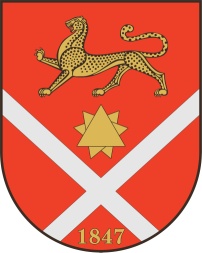            Республика Северная Осетия – АланияроектПравобережный районБесланское городское поселениеСобрание представителей Бесланского городского поселенияРешение № 251от   5 сентября 2017 г.                                                                             г. БесланВ соответствии с Бюджетным кодексом Российской Федерации, Федеральным законом от 06.10.2003 N 131-ФЗ «Об общих принципах организации местного самоуправления в Российской Федерации», принимая во внимание итоги публичных слушаний от 11 августа 2017 г., рассмотрев представленный администрацией местного самоуправления Бесланского городского поселения Правобережного района Республики Северная Осетия-Алания бюджет Бесланского городского поселения на 2018 год, Собрание Представителей Бесланского городского поселенияРЕШАЕТ:1. Утвердить основные характеристики бюджета Бесланского городского поселения на 2018 год:-общий объем доходов бюджета Бесланского городского поселения в сумме 74 804 тыс. руб.;-общий объем расходов бюджета Бесланского городского поселения в сумме 74 804 тыс. руб.2. Утвердить доходы бюджета Бесланского городского поселения на 2018 год в соответствии с классификацией доходов бюджетов Российской Федерации (приложение №2).3. Утвердить распределение бюджетных ассигнований по разделам, подразделам, целевым статьям и видам расходов классификации расходов бюджета Бесланского городского поселения на 2018 год (приложение № 3).4. Утвердить расходы бюджета Бесланского городского поселения на 2018 год по главным распорядителям, распорядителям разделам, подразделам, целевым статьям и видам расходов бюджетов Российской Федерации в ведомственной структуре расходов (приложение №4).5. Утвердить оборотную кассовую наличность на 2018 г. в сумме 20 000 (двадцать тысяч) рублей.          6. В 2018 году предоставить, следующие субсидии:      1). субсидии МУП «Редакция газеты «Вестник Беслана»» на возмещение расходов, возникших при издании городской газеты;      2). субсидии на МУП «Ухоженный город» возмещение расходов, возникших при осуществлении полномочий по благоустройству города.7. Установить, что в 2018 году перечень администраторов поступлений в местный бюджет определяется федеральным законодательством и перечнем распорядителей средств местного бюджета. 8. Установить, что согласно статьи 62 Бюджетного кодекса Российской Федерации в бюджет Бесланского городского поселения поступают:  	- доходы от продажи земельных участков, которые расположены в границах поселений, находятся в федеральной собственности и осуществление полномочий Российской Федерации по управлению и распоряжению которыми передано органам государственной власти Республики Северная Осетия-Алания – по нормативу не менее 50 процентов, если законодательством Республики Северная Осетия-Алания не установлено иное; 	- доходы от передачи в аренду земельных участков, которые расположены в границах поселений, находятся в федеральной собственности и осуществление полномочий Российской Федерации по управлению и распоряжению которыми передано органам государственной власти Республики Северная Осетия-Алания, а так же доходы от продажи прав на заключение договоров аренды таких земельных участков – по нормативу не менее 50 процентов, если законодательством Республики Северная Осетия-Алания не установлено иное;- доходы от продажи объектов недвижимого имущества одновременно с занятыми такими объектами недвижимого имущества земельными участками, которые расположены в границах поселений, находятся в федеральной собственности и осуществление полномочий Российской Федерации по управлению и распоряжению которыми передано органам государственной власти Республики Северная Осетия-Алания – по нормативу не менее 50 процентов, если законодательством Республики Северная Осетия-Алания не установлено иное .9. Наделить бюджетными полномочиями главного администратора доходов бюджета Бесланского городского поселения - администрацию местного самоуправления Бесланского городского поселения Правобережного района Республики Северная Осетия - Алания. 10.Утвердить перечень главных администраторов доходов бюджета Бесланского городского поселения и закрепленных за ними доходов. Утвердить перечень главных администраторов поступлений доходов бюджета Бесланского городского поселения, закрепленных в соответствии с законодательством Российской Федерации, законодательством Республики Северная Осетия - Алания и нормативно - правовыми актами Правобережного района за администрацией местного самоуправления Бесланского городского поселения Правобережного района Республики Северная Осетия – Алания.11. Установить, что в ходе исполнения бюджета Бесланского городского поселения администрация местного самоуправления Бесланского городского поселения Правобережного района Республики Северная Осетия - Алания  вправе использовать доходы, фактически полученные при исполнении бюджета сверх утвержденных настоящим Решением в соответствии со статьей 232 Бюджетного кодекса Российской Федерации.12. Установить, что в ходе исполнения бюджета Бесланского городского поселения, администрация местного самоуправления Бесланского городского поселения Правобережного района Республики Северная Осетия - Алания вправе вносить  изменения в сводную бюджетную роспись в соответствии со статьей 217 Бюджетного кодекса Российской Федерации без внесения изменений в настоящее Решение.13. Установить, что в ходе исполнения бюджета Бесланского городского поселения, администрация местного самоуправления Бесланского городского поселения Правобережного района Республики Северная Осетия - Алания вправе вносить изменения в структуру источников покрытия дефицита бюджета Бесланского городского поселения, в структуру доходов и в ведомственную структуру расходов, в том числе по разделам, подразделам, целевым статьям и видам расходов классификации расходов бюджетов, с последующим отражением данных изменений в настоящем Решении в случае использования остатков средств бюджета Бесланского городского поселения на 01.01.2017 г. 14. Установить, что заключение и оплата учреждениями и организациями договоров, исполнение которых осуществляется за счет средств местного бюджета, производится в пределах утвержденных им лимитов бюджетных обязательств в соответствии с утвержденными расходами местного бюджета  и с учетом принятых, неисполненных обязательств. Вытекающие из договоров обязательства, исполнение которых осуществляется за счет средств местного бюджета, принятые учреждениями и организациями сверх установленных им лимитов бюджетных обязательств не подлежат к оплате за счет средств местного бюджета.15. Установить, что в ходе исполнения местного бюджета, администрация местного самоуправления Бесланского городского поселения Правобережного района Республики Северная Осетия - Алания вправе расходовать дополнительно полученные из районного бюджета целевые средства по целевому назначению с последующим внесением соответствующих изменений в настоящее решение в установленном порядке.16.Настоящее Решение подлежит опубликованию (обнародованию).           17.Настоящее Решение вступает в силу с 01 января 2018 года.18. Контроль за исполнением настоящего решения возложить на отдел финансов, бухгалтерского учета и отчетности администрации местного самоуправления Бесланского городского поселения Правобережного района Республики Северная Осетия – Алания и постоянно действующую комиссию по бюджету и экономическим вопросам Собрания представителей Бесланского городского поселения.Глава муниципального образованияБесланского городского поселения                                               С.О. СокаевПрогнозируемый общий объем доходов, расходов и дефицита бюджета Бесланского городского поселения на 2018 год.                                         (тыс. руб.)Приложение №2к Решению Собрания представителей Бесланского городского поселения от 5.09.2017 г. № 251Доходы БюджетаБесланского городского поселения на 2018 год.                                                                                                                                                                               (тыс. руб.)Приложение №3к Решению Собрания представителей Бесланского городского поселения от 5.09.2017 г. № 251Приложение №4                                                                                                                                                                                к Решению Собрания представителей                                                                                                                                                                                      Бесланского городского поселения                                                                                                                                                                                     от 5.09.2017 г. № 251Расходы бюджета Бесланского городского поселения на 2018 год по главным распорядителям, распорядителям, разделам, подразделам, целевым статьям и видам расходовПриложение №5к Решению Собрания представителейБесланского городского поселенияот 5.09.2017 г. № 251Источники внутреннего финансированиядефицита бюджета Бесланского городского поселения на 2018 год.           (тыс. руб.)Переченькодов классификации доходов  главного  администратора доходов бюджета Бесланского городского поселения Правобережного района РСО-Алания«О бюджете Бесланского городского поселения на 2018 год»Приложение №1к Решению Собрания представителей Бесланского городского поселения от 5.09.2017 г. № 251 Показатели2018 годДоходы всего: в том числе:74 804Налоговые доходы бюджетов57 300Неналоговые доходы и прочие поступления10 081Безвозмездные поступления7 423Расходы всего: в том числе:74 804Общегосударственные вопросы12 014Жилищно-коммунальное хозяйство57 940Культура, кинематография1 290Социальная политика970Физическая культура и спорт1 090Средства массовой информации1 500Результат исполнения бюджета (дефицит «-», профицит «+»)0Наименование доходовКод экономической классификацииВсего на 2018г.НАЛОГОВЫЕ ДОХОДЫ1000000000000000057 300Налог на прибыль, доходы 1010000000000000025 000Налог на доходы физических лиц1010201000000000025 000Налог на доходы физических лиц с доходов, источником которых является налоговый агент, за исключением доходов, в отношении которых исчисление и уплата налога осуществляются в соответствии со статьями 227, 227.1 и 228 Налогового кодекса Российской Федерации1010201001000011024 900Налог на доходы физических лиц с доходов, полученных от осуществления деятельности физическими лицами, зарегистрированными в качестве индивидуальных предпринимателей, нотариусов, занимающихся частной практикой, адвокатов, учредивших адвокатские кабинеты, и других лиц, занимающихся частной практикой в соответствии со статьей 227 Налогового кодекса Российской Федерации10102020010000110100Налог на совокупный доход105000000000000006 800Налог, взимаемый в связи с применением упрощенной системы налогообложения105010000000001106 500Единый сельскохозяйственный налог10503000010000110300Налог на имущество1060000000000000025 500Налог на имущество физических лиц, взимаемый по ставкам, применяемым к объектам налогообложения, расположенным в границах городских поселений106010301300001101 000Земельный налог1060600000000011024 500Земельный налог с организаций, обладающих земельным участком, расположенным в границах городских поселений1060603313000011018 000Земельный налог с физических лиц, обладающих земельным участком, расположенным в границах городских поселений106060431300001106 500Доходы от использования имущества, находящегося в государственной и муниципальной собственности111000000000000006 100Доходы, получаемые в виде арендной платы за земельные участки, государственная собственность на которые не разграничена и которые расположены в границах городских поселений, а также средства от продажи права на заключение договоров аренды указанных земельных участков111050131300001205 100Доходы, получаемые в виде арендной платы, а также средства от продажи права на заключение договоров аренды за земли, находящиеся в собственности городских поселений (за исключением земельных участков муниципальных бюджетных и автономных учреждений)11105025130000120500Доходы от сдачи в аренду имущества, находящегося в оперативном управлении органов управления городских поселений и созданных ими учреждений (за исключением имущества муниципальных бюджетных и автономных учреждений)11105035130000120500Доходы от продажи материальных и нематериальных активов 114000000000000003 830Доходы от продажи земельных участков, государственная собственность на которые не разграничена и которые расположены в границах городских поселений114060131300004303 830Штрафы, санкции, возмещение ущерба1160000000000000071Прочие поступления от денежных взысканий (штрафов) и иных сумм в возмещении ущерба, зачисляемых в бюджеты поселений1169005013000014071Прочие неналоговые доходы 1170000000000000080Прочие неналоговые доходы бюджетов городских поселений1170505013000018080Безвозмездные поступления202000000000000007 423Дотация бюджетам городских поселений на выравнивание уровня бюджетной обеспеченности 202150011300001517 423ВСЕГО ДОХОДОВ74 804Распределение бюджетных ассигнований по разделам, подразделам, целевым статьям и видам расходов классификации расходов  бюджета Бесланского городского поселения на 2018 год.Распределение бюджетных ассигнований по разделам, подразделам, целевым статьям и видам расходов классификации расходов  бюджета Бесланского городского поселения на 2018 год.Распределение бюджетных ассигнований по разделам, подразделам, целевым статьям и видам расходов классификации расходов  бюджета Бесланского городского поселения на 2018 год.Распределение бюджетных ассигнований по разделам, подразделам, целевым статьям и видам расходов классификации расходов  бюджета Бесланского городского поселения на 2018 год.Распределение бюджетных ассигнований по разделам, подразделам, целевым статьям и видам расходов классификации расходов  бюджета Бесланского городского поселения на 2018 год.тыс.рубНаименованиеРаздел, подразделЦелевая статья расходовВид расходовСуммаОБЩЕГОСУДАРСТВЕННЫЕ  ВОПРОСЫ010000 0 00 0000000012 014Функционирование высшего должностного лица субъекта РФ  и муниципального образования010200 0 00 00000000961Обеспечение функционирования главы муниципального образования010277 0 00 00000000961Глава муниципального образования010277 1 00 00000000961Расходы на выплаты по оплате труда работников государственных органов010277 1 00 00110000961Расходы на выплаты персоналу в целях обеспечения выполнения функций государственными (муниципальными) органами, казенными учреждениями, органами управления государственными внебюджетными фондами010277 1  00 00110110961Расходы на выплаты персоналу государственных (муниципальных) органов010277 1 00 00110120961Функционирование законодательных (представительных) органов государственной власти и представительных органов муниципальных образований010300 0 00 00000000128Обеспечение функционирования Собрания представителей муниципального образования 010378 0 00 00000000128Собрание представителей муниципального образования 010378 1 00 00000000128Расходы на выплаты по оплате труда работников государственных органов010378 1 00 00110000128Расходы на выплаты персоналу в целях обеспечения выполнения функций государственными (муниципальными) органами, казенными учреждениями, органами управления государственными внебюджетными фондами010378 1 00 00110110128Расходы на выплаты персоналу государственных (муниципальных) органов010378 1 00 00110120128Функционирование Правительства РФ, высших исполнительных органов государственной власти субъектов РФ, местных администраций 010400 0 00 000000008 850Обеспечение функционирования  местной администрации010479 0 00 000000008 850Глава местной администрации (исполнительно-распорядительного органа муниципального образования)010479 1 00 00000000847Расходы на выплаты по оплате труда работников государственных органов010479 1 00 00110000847Расходы на выплаты персоналу в целях обеспечения выполнения функций государственными (муниципальными) органами, казенными учреждениями, органами управления государственными внебюджетными фондами010479 1 00 00110100847Расходы на выплаты персоналу государственных (муниципальных) органов010479 1 00 00110120847Администрация местного самоуправления010479 2 00 000000008 003Расходы на выплаты по оплате труда работников государственных органов010479 2 00 001100005 913Расходы на выплаты персоналу в целях обеспечения выполнения функций государственными (муниципальными) органами, казенными учреждениями, органами управления государственными внебюджетными фондами010479 2 00 001101005 913Расходы на выплаты персоналу государственных (муниципальных) органов010479 2 00 001101205 913Расходы на осуществление функций государственных органов010479 2 00 001900002 000Закупка товаров, работ и услуг для государственных (муниципальных) нужд010479 2 00 001902002 000Иные закупки товаров, работ и услуг для государственных (муниципальных) нужд010479 2 00 001902402 000Иные бюджетные ассигнования010479 2 00 0019080090Уплата прочих налогов, сборов и иных платежей010479 2 00 0019085090Обеспечение деятельности финансовых, налоговых и таможенных органов и органов финансового (финансово-бюджетного) надзора010600 0 00 00000000775Расходы на выплаты по оплате труда работников государственных органов010688 1 00 00110000725Расходы на выплаты персоналу в целях обеспечения выполнения функций государственными (муниципальными) органами, казенными учреждениями, органами управления государственными внебюджетными фондами010688 1 00 00110100725Расходы на выплаты персоналу государственных (муниципальных) органов010688 1 00 00110120725Расходы на осуществление функций государственных органов010688 1 00 0011000050Закупка товаров, работ и услуг для государственных (муниципальных) нужд010688 1 00 0011020050Иные закупки товаров, работ и услуг для государственных (муниципальных) нужд010688 1 00 0011024050Резервные фонды011100 0 00 000000001 300Непрограммные расходы органов исполнительной власти 011199 0 00 000000001 300Резервные фонды местных  администраций011199 5 00 000000001 300Иные бюджетные ассигнования011199 5 00 000008001 300Резервные средства011199 5 00 000008701 300Ж К Х050000 0 00 0000000057 940Благоустройство050300 0 00 0000000057 940Непрограммные расходы органов исполнительной власти 050399 0 00 0000000057 940Расходы на содержание МУП "Ухоженный город" (отлов, аппарат и кладбище)050399 0 00 4444000031 129Иные бюджетные ассигнования050399 0 00 4444080031 129Субсидии юридическим лицам (кроме некоммерческих организаций), индивидуальным предпринимателям, физическим лицам050399 0 00 4444081031 129Прочие мероприятия по благоустройству города050399 0 00 4445000026 811Закупка товаров, работ и услуг для государственных (муниципальных) нужд050399 0 00 4445020026 811Иные закупки товаров, работ и услуг для государственных (муниципальных) нужд (энергия по уличному освещению, услуги по содержанию имущества, приобретение мусорных контейнеров, металлические стойки для дорожных знаков и т.д.)050399 0 00 4445024026 811КУЛЬТУРА И КИНЕМАТОГРАФИЯ 080000 0 00 000000001 290Культура  080100 0 00 00000000990Расходы на содержание МУП "Ухоженный город"080199 0 00 44440000990Иные бюджетные ассигнования080199 0 00 44440800990Субсидии юридическим лицам (кроме некоммерческих организаций), индивидуальным предпринимателям, физическим лицам080199 0 00 44440810990Другие вопросы в области культуры080400 0 00 00000000300Администрация местного самоуправления080479 0 00 00000000300Расходы на осуществление функций государственных органов080479 2 00 00190000300Закупка товаров, работ и услуг для государственных (муниципальных) нужд080479 2 00 00190200300Иные закупки товаров, работ и услуг для государственных (муниципальных) нужд080479 2 00 00190240300СОЦИАЛЬНАЯ ПОЛИТИКА100000 0 00 00000000970Пенсионное обеспечение100100 0 00 00000000740Непрограммные расходы органов исполнительной власти 100199 0 00 00000000740Мероприятия по социальной поддержке населения и проведение публичных мероприятий100199 0 00 00000000740Доплата к муниципальной пенсии100199 0 00 44390000740Социальное обеспечение и иные выплаты населению100199 0 00 44390300740Публичные нормативные социальные выплаты гражданам100199 0 00 44390310740Социальное обеспечение населения100300 0 00 00000000230Непрограммные расходы органов исполнительной власти 100399 0 00 00000000230Мероприятия по социальной поддержке населения и проведение публичных мероприятий100399 0 00 00000000230Социальная поддержка участников ВОВ100399 0 00 44360000230Закупка товаров, работ и услуг для государственных (муниципальных) нужд100399 0 00 4436020030Иные закупки товаров, работ и услуг для государственных (муниципальных) нужд100399 0 00 4436024030Социальное обеспечение и иные выплаты населению100399 0 00 44360300200Иные выплаты населению100399 0 00 44360360200ФИЗИЧЕСКАЯ КУЛЬТУРА 110000 0 00 000000001 090Физическая культура и спорт 110100 0 00 000000001 090Непрограммные расходы органов исполнительной власти 110199 0 00 000000001 090Мероприятия по социальной поддержке населения и проведение публичных мероприятий110199 0 00 000000001 090Физкультурно-оздоровительная работа и спорт мероприятия110199 0 00 443100001 090Закупка товаров, работ и услуг для государственных (муниципальных) нужд110199 0 00 44310200400Иные закупки товаров, работ и услуг для государственных (муниципальных) нужд110199 0 00 44310240400Расходы на содержание МУП "Ухоженный город"110199 0 00 44440800690Субсидии юридическим лицам (кроме некоммерческих организаций), индивидуальным предпринимателям, физическим лицам110199 0 00 44440810690СРЕДСТВА МАССОВОЙ ИНФОРМАЦИИ120000 0 00 000000001 500Периодическая печать и издательства 120200 0 00 000000001 500Непрограммные расходы органов исполнительной власти 120299 0 00 000000001 500Содержание редакции газеты "Вестник Беслана"            120299 0 00 443500001 500Иные бюджетные ассигнования120299 0 00 443508001 500Субсидии юридическим лицам (кроме некоммерческих организаций), индивидуальным предпринимателям, физическим лицам120299 0 00 443508101 500ВСЕГО74 804                                                                                                                                                                                                             тыс.руб.                                                                                                                                                                                                             тыс.руб.                                                                                                                                                                                                             тыс.руб.                                                                                                                                                                                                             тыс.руб.                                                                                                                                                                                                             тыс.руб.                                                                                                                                                                                                             тыс.руб.                                                                                                                                                                                                             тыс.руб.НаименованиеАдминистраторРаздел, подразделРаздел, подразделЦелевая статья расходовВид расходовСуммаОБЩЕГОСУДАРСТВЕННЫЕ  ВОПРОСЫ3450100010000 0 00 0000000012 014Функционирование высшего должностного лица субъекта РФ  и муниципального образования3450102010200 0 00 00000000961Обеспечение функционирования главы муниципального образования3450102010277 0 00 00000000961Глава муниципального образования3450102010277 1 00 00000000961Расходы на выплаты по оплате труда работников государственных органов3450102010277 1 00 00110000961Расходы на выплаты персоналу в целях обеспечения выполнения функций государственными (муниципальными) органами, казенными учреждениями, органами управления государственными внебюджетными фондами3450102010277 1  00 00110110961Расходы на выплаты персоналу государственных (муниципальных) органов3450102010277 1 00 00110120961Функционирование законодательных (представительных) органов государственной власти и представительных органов муниципальных образований3450103010300 0 00 00000000128Обеспечение функционирования Собрания представителей муниципального образования3450103010378 0 00 00000000128Собрание представителей муниципального образования3450103010378 1 00 00000000128Расходы на выплаты по оплате труда работников государственных органов3450103010378 1 00 00110000128Расходы на выплаты персоналу в целях обеспечения выполнения функций государственными (муниципальными) органами, казенными учреждениями, органами управления государственными внебюджетными фондами3450103010378 1 00 00110110128Расходы на выплаты персоналу государственных (муниципальных) органов3450103010378 1 00 00110120128Функционирование Правительства РФ, высших исполнительных органов государственной власти субъектов РФ, местных администраций3450104010400 0 00 000000008 850Обеспечение функционирования  местной администрации3450104010479 0 00 000000008 850Глава местной администрации (исполнительно-распорядительного органа муниципального образования)3450104010479 1 00 00000000847Расходы на выплаты по оплате труда работников государственных органов3450104010479 1 00 00110000847Расходы на выплаты персоналу в целях обеспечения выполнения функций государственными (муниципальными) органами, казенными учреждениями, органами управления государственными внебюджетными фондами3450104010479 1 00 00110100847Расходы на выплаты персоналу государственных (муниципальных) органов3450104010479 1 00 00110120847Администрация местного самоуправления3450104010479 2 00 000000008 003Расходы на выплаты по оплате труда работников государственных органов3450104010479 2 00 001100005 913Расходы на выплаты персоналу в целях обеспечения выполнения функций государств.(муницип.) орган., казен. Учрежд., органами управл. Государств. Внебюдж.фондами3450104010479 2 00 001101005 913Расходы на выплаты персоналу государственных (муниципальных) органов3450104010479 2 00 001101205 913Расходы на осуществление функций государственных органов3450104010479 2 00 001900002 000Закупка товаров, работ и услуг для государственных (муниципальных) нужд3450104010479 2 00 001902002 000Иные закупки товаров, работ и услуг для государственных (муниципальных) нужд3450104010479 2 00 001902402 000Иные бюджетные ассигнования3450104010479 2 00 0019080090Уплата прочих налогов, сборов и иных платежей3450104010479 2 00 0019085090Обеспечение деятельности финансовых, налоговых и таможенных органов и органов финансового (финансово-бюджетного) надзора3450106010600 0 00 00000000775Расходы на выплаты по оплате труда работников государственных органов3450106010688 1 00 00110000725Расходы на выплаты персоналу в целях обеспечения выполнения функций государственными (муниципальными) органами, казенными учреждениями, органами управления государственными внебюджетными фондами3450106010688 1 00 00110100725Расходы на выплаты персоналу государственных (муниципальных) органов3450106010688 1 00 00110120725Расходы на осуществление функций государственных органов3450106010688 1 00 0011000050Закупка товаров, работ и услуг для государственных (муниципальных) нужд3450106010688 1 00 0011020050Иные закупки товаров, работ и услуг для государственных (муниципальных) нужд3450106010688 1 00 0011024050Резервные фонды3450111011100 0 00 000000001 300Непрограммные расходы органов исполнительной власти3450111011199 0 00 000000001 300Резервные фонды местных  администраций3450111011199 5 00 000000001 300Иные бюджетные ассигнования3450111011199 5 00 000008001 300Резервные средства3450111011199 5 00 000008701 300Ж К Х3450500050000 0 00 0000000057  940Благоустройство3450503050300 0 00 0000000057  940Непрограммные расходы органов исполнительной власти3450503050399 0 00 0000000057 940Расходы на содержание МУП "Ухоженный город" (отлов, аппарат и кладбище)3450503050399 0 00 4444000049 129Иные бюджетные ассигнования3450503050399 0 00 4444080049 129Субсидии юридическим лицам (кроме некоммерческих организаций), индивидуальным предпринимателям, физическим лицам3450503050399 0 00 4444081049 129Прочие мероприятия по благоустройству города3450503050399 0 00 444500008 811Закупка товаров, работ и услуг для государственных (муниципальных) нужд3450503050399 0 00 444502008 811Иные закупки товаров, работ и услуг для государственных (муниципальных) нужд (энергия по уличному освещению, услуги по содержанию имущества, приобретение мусорных контейнеров, металлические стойки для дорожных знаков и т.д.)3450503050399 0 00 444502408 811КУЛЬТУРА И КИНЕМАТОГРАФИЯ3450800080000 0 00 000000001 290Культура3450801080100 0 00 00000000990Расходы на содержание МУП "Ухоженный город"3450801080199 0 00 44440000990Иные бюджетные ассигнования3450801080199 0 00 44440800990Субсидии юридическим лицам (кроме некоммерческих организаций), индивидуальным предпринимателям, физическим лицам3450801080199 0 00 44440810990Другие вопросы в области культуры3450804080400 0 00 00000000300Администрация местного самоуправления3450804080479 0 00 00000000300Расходы на осуществление функций государственных органов3450804080479 2 00 00190000300Закупка товаров, работ и услуг для государственных (муниципальных) нужд3450804080479 2 00 00190200300Иные закупки товаров, работ и услуг для государственных (муниципальных) нужд3450804080479 2 00 00190240300СОЦИАЛЬНАЯ ПОЛИТИКА3451000100000 0 00 00000000970Пенсионное обеспечение3451001100100 0 00 00000000740Непрограммные расходы органов исполнительной власти3451001100199 0 00 00000000740Мероприятия по социальной поддержке населения и проведение публичных мероприятий3451001100199 0 00 00000000740Доплата к муниципальной пенсии3451001100199 0 00 44390000740Социальное обеспечение и иные выплаты населению3451001100199 0 00 44390300740Публичные нормативные социальные выплаты гражданам3451001100199 0 00 44390310740Социальное обеспечение населения3451003100300 0 00 00000000230Непрограммные расходы органов исполнительной власти3451003100399 0 00 00000000230Мероприятия по социальной поддержке населения и проведение публичных мероприятий3451003100399 0 00 00000000230Социальная поддержка участников ВОВ3451003100399 0 00 44360000230Закупка товаров, работ и услуг для государственных (муниципальных) нужд3451003100399 0 00 4436020030Иные закупки товаров, работ и услуг для государственных (муниципальных) нужд3451003100399 0 00 4436024030Социальное обеспечение и иные выплаты населению3451003100399 0 00 44360300200Иные выплаты населению3451003100399 0 00 44360360200ФИЗИЧЕСКАЯ КУЛЬТУРА3451100110000 0 00 000000001 090Физическая культура и спорт3451101110100 0 00 000000001 090Непрограммные расходы органов исполнительной власти3451101110199 0 00 000000001 090Мероприятия по социальной поддержке населения и проведение публичных мероприятий3451101110199 0 00 000000001 090Физкультурно-оздоровительная работа и спорт мероприятия3451101110199 0 00 443100001 090Закупка товаров, работ и услуг для государственных (муниципальных) нужд3451101110199 0 00 44310200400Иные закупки товаров, работ и услуг для государственных (муниципальных) нужд3451101110199 0 00 44310240400Расходы на содержание МУП "Ухоженный город"3451101110199 0 00 44440800690Субсидии юридическим лицам (кроме некоммерческих организаций), индивидуальным предпринимателям, физическим лицам3451101110199 0 00 44440810690СРЕДСТВА МАССОВОЙ ИНФОРМАЦИИ3451200120000 0 00 000000001 500Периодическая печать и издательства3451202120200 0 00 000000001 500Непрограммные расходы органов исполнительной власти3451202120299 0 00 000000001 500Содержание редакции газеты "Вестник Беслана"3451202120299 0 00 443500001 500Иные бюджетные ассигнования3451202120299 0 00 443508001 500Субсидии юридическим лицам (кроме некоммерческих организаций), индивидуальным предпринимателям, физическим лицам3451202120299 0 00 443508101 500ВСЕГО74 804КодНаименование2018 год.34501050000000000000Изменение остатков средств на счетах по учету средств бюджета-34501050201100000510Увеличение прочих остатков денежных средств бюджетов поселений74 80434501050201100000610Уменьшение прочих остатков денежных средств бюджетов поселений74 804Источники внутреннего финансирования дефицита бюджета-Итого источников внутреннего финансирования дефицита бюджета-Приложение № 6к Решению Собрания представителей Бесланского городского поселения от 5.09.2017 г. № 251Коды бюджетной классификации Российской ФедерацииКоды бюджетной классификации Российской ФедерацииНаименование доходов бюджетаАдминистратор доходовДоходы бюджетаНаименование доходов бюджета3451 11 05013 13 0000 120Доходы, полученные в виде арендной платы за земельные участки, государственная собственность на которые не разграничена и которые расположены в границах городских поселений, а также средства от продажи права на заключение договоров аренды указанных участков3451 11 05025 13 0000 120Доходы, получаемые в виде арендной платы, а также средства от продажи права на заключение договоров аренды за земли, находящиеся в собственности городских поселений (за исключением имущества муниципальных бюджетных и автономных учреждений)3451 11 05035 13 0000 120Доходы от сдачи в аренду имущества, находящегося в оперативном управлении органов управления городских поселений и созданных ими учреждений (за исключением имущества муниципальных бюджетных и автономных учреждений)3451 14 02050 13 0000 410Доходы от реализации имущества, находящегося в собственности городских поселений (за исключением движимого имущества муниципальных бюджетных и автономных учреждений, а также имущества муниципальных унитарных предприятий, в том числе казенных), в части реализации основных средств по указанному имуществу3451 14 02052 13 0000 410Доходы от реализации имущества, находящегося в оперативном управлении учреждений, находящихся в ведении органов управления городских поселений (за исключением имущества муниципальных бюджетных и автономных учреждений), в части реализации основных средств по указанному имуществу3451 14 02053 13 0000 410Доходы от реализации иного имущества, находящегося в собственности городских поселений (за исключением имущества муниципальных бюджетных и автономных учреждений, а также имущества муниципальных унитарных предприятий, в том числе казенных), в части реализации основных средств по указанному имуществу3451 14 02050 13 0000 440Доходы от реализации имущества, находящегося в собственности городских поселений (за исключением имущества муниципальных бюджетных и автономных учреждений, а также имущества муниципальных унитарных предприятий, в том числе казенных), в части реализации материальных запасов по указанному имуществу3451 14 02052 13 0000 440Доходы от реализации имущества, находящегося в оперативном управлении учреждений, находящихся в ведении органов управления городских поселений (за исключением имущества муниципальных бюджетных и автономных учреждений), в части реализации материальных запасов по указанному имуществу3451 14 02053 13 0000 440Доходы от реализации иного имущества, находящегося в собственности городских поселений (за исключением имущества муниципальных бюджетных и автономных учреждений, а также имущества муниципальных унитарных предприятий, в том числе казенных), в части реализации материальных запасов по указанному имуществу3451 14 06013 13 0000 430Доходы от продажи земельных участков, государственная собственность на которые не разграничена и которые расположены в границах городских поселений3451 16 90050 13 0000 140Прочие поступления от денежных взысканий (штрафов) и иных сумм в возмещение ущерба, зачисляемые в бюджеты городских поселений3451 17 01050 13 0000 180Невыясненные поступления, зачисляемые в бюджеты городских поселений3451 17 05050 13 0000 180Прочие неналоговые доходы бюджетов городских поселений3452 02 15001 13 0000 151Дотации бюджетам городских поселений на выравнивание бюджетной обеспеченности3452 02 45160 13 0000 151Межбюджетные трансферты, передаваемые бюджетам городских поселений для компенсации дополнительных расходов, возникших в результате решений, принятых органами власти другого уровня3452 08 05000 13 0000 180Перечисления из бюджетов городских поселений (в бюджеты городских поселений) для осуществления возврата (зачета) излишне уплаченных или излишне взысканных сумм налогов, сборов и иных платежей, а также сумм процентов за несвоевременное осуществление такого возврата и процентов, начисленных на излишне взысканные суммы34501 05 02 01 13 0000 510Увеличение прочих остатков денежных средств бюджетов городских поселений34501 05 02 01 13 0000 610Уменьшение прочих остатков денежных средств бюджетов городских поселений